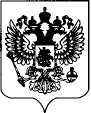 Ответ на запрос на разъяснение документации № 158 от 14.04.2021Содержание предмета запроса: 1. Сметным расчетом и техническим заданием не предусмотрено прокладка кабелей до вентиляторов и электроподключение.
2. Сметным расчетом и техническим заданием не предусмотрено проведение пусконаладочных работ
3. Сметным расчетом и техническим заданием не предусмотрены отделочные работы в местах прохода воздуховодов через стены
Просим дать разъяснениеРассмотрев запрос № 1375172 от 2021.03.26 20:40 сообщаем следующее:Кабеля проложены. Проведение пусконаладочных работ и отделочные работы в сметный расчет не заложены в связи с ограниченным финансированием. Начальник контрактной службы 					Д.Г. Найданов